О внесении изменений в Порядок сбора и первичного размещения отработанных ртутьсодержащих ламп на территории сельского поселения  Бакаевский  сельсовет муниципального района Кушнаренковский район Республики Башкортостан, утвержденного постановлением администрации сельского поселения Бакаевский сельсовет № 17 от 13 апреля 2018 года	        Рассмотрев протест прокурора района М.З.Насырова №7д-2018 от 30 ноября 2018 года на отдельные положения Порядка организации сбора и первичного размещения отработанных ртутьсодержащих ламп на территории сельского поселения Бакаевский сельсовет муниципального района Кушнаренковский район Республики Башкортостан, в соответствии с Федеральными законами №89-ФЗ от 24.06.1998г. «Об отходах производства и потребления» и №131-ФЗ «Об общих принципах организации местного самоуправления в Российской Федерации», ПОСТАНОВЛЯЮ:        1. Исключить п.5 и п.6 из Порядка организации сбора и первичного размещения отработанных ртутьсодержащих ламп на территории сельского поселения Бакаевский  сельсовет муниципального района Кушнаренковский район Республики Башкортостан (Приложение 1).        2. Контроль за выполнением данного постановления оставляю за собой. Глава сельского поселения                                                                Ш.К.Асмандияров                                                                                                                          Приложение  № 1

Порядок сбора и размещения отработанных ртутьсодержащих ламп 
на территории сельского поселения Бакаевский  сельсовет муниципального района Кушнаренковский район Республики Башкортостан1. Порядок сбора и размещения отработанных ртутьсодержащих ламп у потребителей ртутьсодержащих ламп (кроме потребителей ртутьсодержащих ламп, являющихся собственниками, нанимателями, пользователями помещений в многоквартирных домах и имеющих заключенный собственниками указанных помещений договор управления многоквартирными домами или договор оказания услуг и (или) выполнения работ по содержанию и ремонту общего имущества в таких домах) на территории сельского поселения  Бакаевский сельсовет  (далее – Порядок) разработан в соответствии с постановлением Правительства Российской Федерации от 03.09.2010 г. № 681 «Об утверждении Правил обращения с отходами производства и потребления в части осветительных устройств, электрических ламп, ненадлежащие сбор, накопление, использование, обезвреживание, транспортирование и размещение которых может повлечь причинение вреда жизни, здоровью граждан, вреда животным, растениям и окружающей среде».
2. Сбору в соответствии с Порядком подлежат ртутьсодержащие отходы, представляющие собой, выведенные из эксплуатации и подлежащие утилизации осветительные устройства и электрические лампы с ртутным наполнением и содержанием ртути не менее 0,01 процента.
3. На территории   сельского поселения  потребители – физические лица производят сдачу отработанных ртутьсодержащих ламп юридическим лицам или индивидуальным предпринимателям, принявшим на себя обязательства по организации накопления отработанных ртутьсодержащих ламп в целях их дальнейшей сдачи для утилизации, организациями, имеющим лицензии на осуществление деятельности по сбору, использованию, обезвреживанию, транспортированию, размещению отходов I - IV класса опасности (далее специализированные организации). Для принятия указанных обязательств администрация сельского поселения Бакаевский сельсовет заключать соглашения о сотрудничестве между администрацией и названными лицами.
4. Накопление   отработанных   ртутьсодержащих  ламп производится  отдельно  от  других видов отходов.
5.  Юридические лица и индивидуальные предприниматели, взявшие на себя обязательства по организации накопления отработанных ртутьсодержащих ламп, назначают в установленном порядке ответственных лиц за обращение с указанными отходами, разрабатывают инструкции по организации накопления отработанных ртутьсодержащих отходов применительно к конкретным условиям, размещают информацию для населения о времени, условиях приема отработанных ртутьсодержащих ламп.
6. Расходы, связанные с транспортировкой, размещением и утилизацией ртутьсодержащих ламп, несет их собственник.
7. Не допускается самостоятельное обезвреживание, использование, транспортирование и размещение отработанных ртутьсодержащих ламп потребителями.Башkортостан  РеспубликаһыКушнаренко районы муниципаль районыныҢБаҡай  ауыл советы ауыл биләмәһе ХакимиәтеYҙэк урам,19 ,Баҡай ауылы,Кушнаренко районы, Башкортостан Республикаһы,452244                         Тел.факс.(34780) 5-51-33                                                         E-mail bakaevo.cp@mail.ru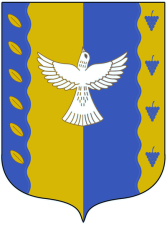 администрация  сельского поселения Бакаевский  сельсовет  муниципального  района Кушнаренковский районреспублики Башкортостанул. Центральная, 19, с. Бакаево,Кушнаренковского района, Республики Башкортостан,452244Тел.факс(34780) 5-51-33E-mail bakaevo.cp@mail.ru              KАРАР              KАРАР              KАРАР              KАРАР              KАРАР              KАРАР    ПОСТАНОВЛЕНИЕ    ПОСТАНОВЛЕНИЕ    ПОСТАНОВЛЕНИЕ    ПОСТАНОВЛЕНИЕ    ПОСТАНОВЛЕНИЕ    ПОСТАНОВЛЕНИЕ« «12»                            декабря2018г.№72   «12 » декабря2018г